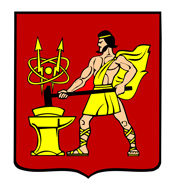 АДМИНИСТРАЦИЯ ГОРОДСКОГО ОКРУГА ЭЛЕКТРОСТАЛЬМОСКОВСКОЙ ОБЛАСТИПОСТАНОВЛЕНИЕ15.04.2020 № 249/4О внесении изменений в постановление Администрации городского округа Электросталь Московской области от 20.03.2020 № 198/3 «О введении режима повышенной готовности органов управления и сил Электростальского городского звена Московской областной системы предупреждения и ликвидации чрезвычайных ситуаций и мерах по предупреждению распространения новой коронавирусной инфекции (2019-nCoV)на территории городского округа Электросталь Московской области»В соответствии с постановлением Губернатора Московской области от 09.04.2020 № 175-ПГ «О внесении изменений в постановление Губернатора Московской области от 12.03.2020 № 108-ПГ «О введении в Московской области Режима повышенной готовности для органов управления и сил Московской областной системы предупреждения и ликвидации чрезвычайных ситуаций и некоторых мерах по предотвращению распространения новой коронавирусной инфекции (COVID-2019) на территории Московской области» (далее – постановление Губернатора Московской области № 108-ПГ) Администрация городского округа Электросталь Московской области ПОСТАНОВЛЯЕТ:В постановление Администрации городского округа Электросталь Московской области от 20.03.2020 № 198/3 «О введении режима повышенной готовности органов управления и сил Электростальского городского звена Московской областной системы предупреждения и ликвидации чрезвычайных ситуаций и мерах по предупреждению распространения новой коронавирусной инфекции (2019-nCoV) на территории городского округа Электросталь Московской области» внести следующие изменения:В пункте 2 слова «до 10.04.2020» заменить словами «до 01.05.2020».Пункты 3 и 4 изложить в следующей редакции:«3. В период действия режима повышенной готовности для органов управления и сил Электростальского городского звена Московской областной системы предупреждения и ликвидации чрезвычайных ситуаций на территории городского округа Электросталь Московской области приостановить:3.1. Проведение в зданиях, строениях и сооружениях (помещениях в них) досуговых, развлекательных, зрелищных, культурных, физкультурных, спортивных, выставочных, просветительских, рекламных и иных подобных мероприятий с очным присутствием граждан, а также оказание соответствующих услуг, в том числе в парках культуры и отдыха, торгово-развлекательных центрах, на аттракционах и в иных местах массового посещения граждан.3.2. Предоставление муниципальных и иных услуг в зданиях и помещениях, занимаемых органами местного самоуправления (в том числе в многофункциональных центрах предоставления государственных и муниципальных услуг), за исключением очного приема граждан по предварительной записи и только в случае возникновения у заявителя ситуации, ставящей под угрозу жизнь или нормальные жизненные условия и требующей неотложного решения. При этом муниципальные и иные услуги, предоставление которых возможно в электронном виде, предоставлять исключительно в электронном виде.3.3. Посещение гражданами муниципальных кладбищ, за исключением случаев захоронения (подзахоранения), в том числе участия в похоронной процессии на кладбищах (отв. – Цацорин Г.В., Плюхин А.А.).4. Рекомендовать работодателям, осуществляющим деятельность на территории городского округа Электросталь Московской области:4.1. Оказывать содействие в обеспечении соблюдения режима самоизоляции на дому на срок 14 (четырнадцать) календарных дней, работникам, прибывшим на территорию Российской Федерации с 06.03.20204.2. Не допускать на рабочее место и (или) территорию организации работников из числа лиц, указанных в подпункте 4.1 настоящего постановления, а также граждан, обязанных соблюдать режим самоизоляции в соответствии с постановлением Губернатора Московской области № 108-ПГ.4.3. При поступлении запроса незамедлительно представлять информацию о всех контактах заболевшего новой коронавирусной инфекцией (2019-nCoV) в связи с исполнением им трудовых функций, обеспечить проведение дезинфекции помещений, где находился заболевший.4.4. Осуществить перевод работников на дистанционную (удаленную) работу.4.5. Обеспечить измерение температуры тела работникам на рабочих местах с обязательным отстранением от нахождения на рабочем месте лиц с повышенной температурой.».1.3. Пункт 5 признать утратившим силу.1.4. Пункт 6 изложить в следующей редакции:«6. Приостановить с 21.03.2020 до 01.05.2020 включительно посещение обучающимися муниципальных образовательных организаций, предоставляющих дошкольное, общее, дополнительное образование, учреждений физической культуры и спорта с обеспечением реализации образовательных программ с применением электронного обучения и дистанционных образовательных технологий, в порядке, определяемом администрацией образовательной организации. (отв. – Митькина Е.И., Бобков С.А., Сметанина Ю.В.)Обеспечить в муниципальных образовательных организациях, предоставляющих дошкольное образование, работу дежурных групп и соблюдение в них санитарного режима.Для учеников 1-4 классов включительно обеспечить работу дежурных групп численностью не более 12 обучающихся. Обеспечить в указанных группах соблюдение санитарного режима.Для учеников 1-11 классов включительно, имеющих право на обеспечение бесплатным питанием, организовать выдачу продуктовых наборов. (отв. – Митькина Е.И.)». Пункты 8 - 10 изложить в следующей редакции:«8. Организовать незамедлительное направления информации о возникновении внештатных ситуаций санитарно-эпидемиологического характера в дежурную службу Министерства здравоохранения Московской области по телефонам: 8(498)602-04-20 (доб.40411, 8(915)133-99-30 и в Ногинский территориальный отдел управления Федеральной службы по надзору в сфере защиты прав потребителей и благополучия человека по Московской области по электронной почте noginsk@50. rospotrebnadzor.ru. (отв. – Пак Т.Л.).9. В случае возникновения чрезвычайной ситуации привлекать к проведению мероприятий по её ликвидации:- необходимые силы и средства Электростальского городского звена Московской областной системы предупреждения и ликвидации чрезвычайных ситуаций;- нештатные аварийно-спасательные формирования и формирования обеспечения мероприятий гражданской обороны. (отв. – Цацорин Г.В.).10. Разместить в средствах массовой информации номера телефонов горячей линии по вопросам распространения и защиты от коронавирусной инфекции (2019-nCoV) -         8-800-550-50-30, 8-800-555-49-43 (отв. – Захарчук П.Г.).».2. Опубликовать настоящее постановление в газете «Официальный вестник» и разместить на официальном сайте городского округа Электросталь Московской области в информационно-коммуникационной сети «Интернет» по адресу: www.electrostal.ru.3. Источником финансирования публикации настоящего постановления принять денежные средства, предусмотренные в бюджете городского округа Электросталь Московской области по разделу 0113 «Другие общегосударственные вопросы».4. Настоящее постановление вступает в силу со дня его официального опубликования.	5. Контроль за исполнением настоящего постановления оставляю за собой.Глава городского округа                                                                                         В.Я. Пекарев